Die Methode des ,Übersetzungssenats‘: KurzübersichtDie Methode des ,Übersetzungssenats‘: KurzübersichtDie Methode des ,Übersetzungssenats‘: KurzübersichtHerrichtung des Klassenraums (z.B. im Halbkreis)Visualisierung des lat. Textes via BeamerHerrichtung des Klassenraums (z.B. im Halbkreis)Visualisierung des lat. Textes via BeamerHerrichtung des Klassenraums (z.B. im Halbkreis)Visualisierung des lat. Textes via BeamerWas tun die moderierenden Schüler:innen (duae personae)?consulesWas tun die Schüler:innen im Plenum (quaedam personae)?senatoresWas tut die Lehrkraft (una persona)? magister / magistra  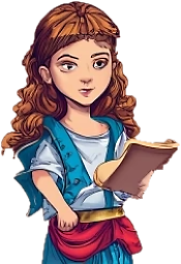 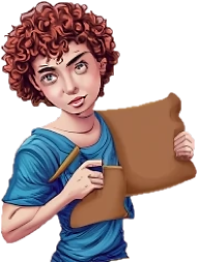 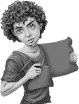 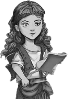 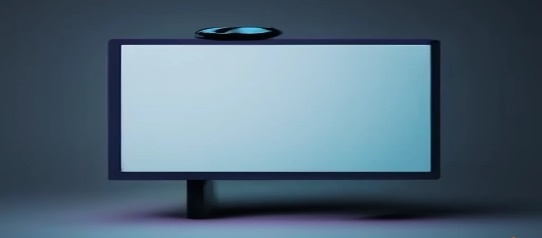 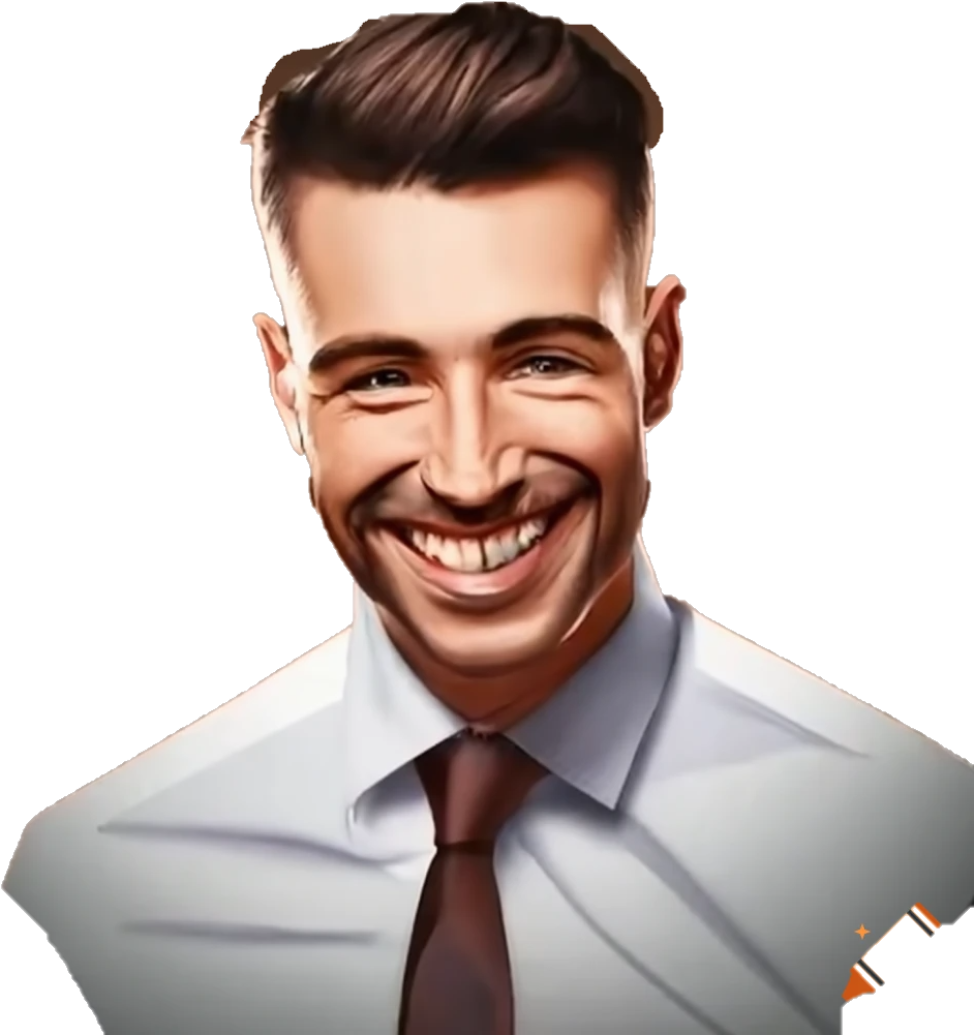 AnmoderationModeration des Übersetzungsgesprächs: Erteilen des Rederechts Nachhalten der ,Spielregeln‘Satzweise Moderation und Lenkung durch den zu besprechenden TextAnbieten eigener Lösungsvorschläge / KorrekturenAbmoderationObligatorisch: Signalisierung der eigenen Haltung zum Übersetzungsvorschlag durch stetiges Hochhalten der AbstimmungskartenFakultativ: Nach Erteilung der Rederechts können die Schüler:innen…den jeweiligen lat. Satz vorlesen, ihren Übersetzungsvorschlag vorstellen,den Vorschlag gutheißen / konstruktiv* kritisieren.*keine Beiträge ohne Bezug auf den / die Vorrednerin!Beobachterrolle (seitab)Kontrolle des Einhaltens der ,Geschäftsordnung‘Gezielte Hilfestellung durch mäeutische Fragetechnik und/oder Impulsgebung in zwei Fällen:…auf Bitten der consules via auxilium-Karte: …ungefragt bei Fehlern via Veto-Karte, die ansonsten in die Musterlösung eingingen.Rollenkarten1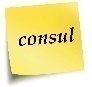 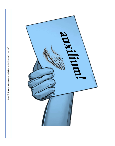 +auxilium-KarteRollenkarten 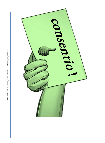 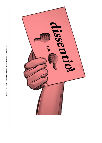 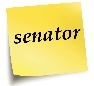 +je zwei AbstimmungskartenRollenkarte 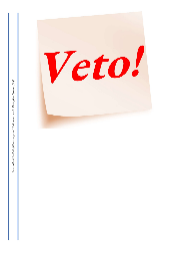 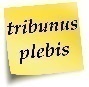 + Vetokarte 